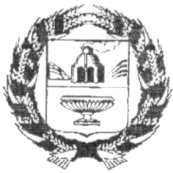 АДМИНИСТРАЦИЯ ЗАРИНСКОГО РАЙОНААЛТАЙСКОГО КРАЯП О С Т А Н О В Л Е Н И Е14.11.2018										    № 860г. ЗаринскОб установлении расходных обязательствпо исполнению переданныхгосударствен-ных полномочий  по   организации отлова и содержанию безнадзорных животных натерритории муниципального образованияЗаринский район Алтайского края В соответствии с Бюджетным кодексом Российской Федерации, Федеральным законом от 06.10.2003 № 131-ФЗ «Об общих принципах организации местного самоуправления в Российской Федерации», Законом Алтайского края от09.11.2015 №107-ЗС «О наделении органов местного самоуправления Алтайского края полномочиями по отлову и содержанию безнадзорных животных», Администрация Заринского районаПОСТАНОВЛЯЕТ: 	1. Принять на неограниченный срок расходные обязательства по переданным к исполнению государственным полномочиям по организации отлова и содержания безнадзорных животных, защите животных на территории муниципального образования Заринский район Алтайского края. 	2. Осуществлять исполнение расходных обязательств муниципального образования Заринский район Алтайского края, предусмотренных пунктом 1 настоящего решения, в порядке, установленном нормативными правовыми актами Алтайского края.  	3. Расходные обязательства муниципального образования Заринский район Алтайского края по исполнению государственных полномочий, предусмотренные в пункте 1 настоящего постановления, осуществляются за счет и в пределах средств субвенций, выделенных из краевого бюджета бюджету муниципального образования Заринский район Алтайского края на исполнение государственных полномочий  по организации проведения мероприятий по отлову и содержанию безнадзорных животных на территории  муниципального образования Заринский район Алтайского края 	4. Уполномоченным органом по исполнению переданных государственных полномочий  по организации проведения мероприятий по отлову и содержанию безнадзорных животных на  территории муниципального образования Заринский район Алтайского края является Администрация Заринского района. 	5. Администрация Заринского района несет ответственность за исполнение отдельных государственных полномочий в пределах финансовых средств, выделенных на эти цели муниципальному образованию Заринский район Алтайского края.  	6.Положения настоящего постановления, предусматривающие принятие Администрацией Заринского района государственных полномочий, указанных в пункте 1 настоящего постановления, вводятся в действие ежегодно решением о бюджете муниципального образования Заринский район Алтайского края на очередной финансовый год и плановый период при условии, если законом субъекта Российской Федерации о бюджете субъекта Российской Федерации на соответствующий финансовый год предусмотрено предоставление субвенций на осуществление указанных полномочий и указанные субвенции отражены в решении о бюджете муниципального образования Заринский район Алтайского края.  7. Опубликовать настоящее постановление  в газете «Знамя Ильича» и разместить на официальном сайте АдминистрацииЗаринского района. 	8. Контроль за исполнением настоящего постановления возложить на  комитет  по финансам, налоговой и кредитной политике Администрации Заринского района (Стерлядев Ю.И.).Первый заместительглавы Администрации района                                                                 В.К.Тимирязев